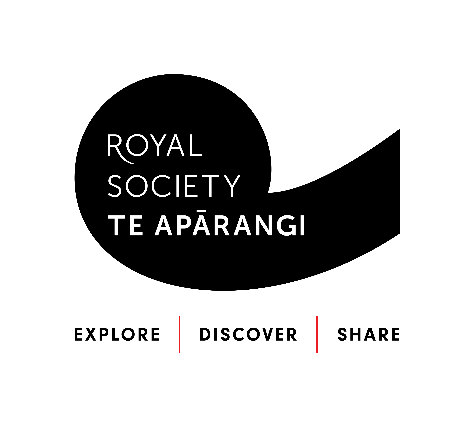 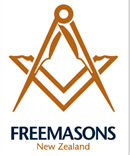 He pukatono – Application FormPowering Potential Rangatahi RangatiraWhat subjects are you studying this year?Short answers: Maximum 100 words for each answerPātai 1: What do enjoy learning about and why? These do not have to be STEAM orientated subjects. It could be photography, history, sports etc.Pātai 2: Give us an example of a situation where you found yourself taking a leadership position? This can be from school, at home, amongst your friends and family or in an extracurricular activity.  Pātai 3: At Powering Potential we assign future research leaders of Aoteroa to teams and they craft a question for their team to research and investigate. If you could write a question to research and investigate, what would it be?   Pātai 4: Ka mau te reo, hold the language. The Royal Society Te Apārangi are committed to improving our use of te reo Māori. Please list ten reo Māori kupu you could use while attending Powering Potential. 1.				2.				3.				4.				5.				6.				7.				9.				8. 				10.				Long answer: Maximum 300 wordsWe are looking for tauira who are critical thinkers, observant listeners, respectful contributors and interested in a range of STEAMM (science, technology, engineering, arts, mathematics and mātauranga) subjects. If there is anything we can understand from the current pandemic it is that knowledge and understanding gained from research is without impact unless it is unequivocally shared with your wider community. In the future what do you hope you will be able to contribute to your wider community with the knowledge you would like to learn about, research and ultimately gain? Due to the changing alert levels around New Zealand and the uncertainty of alert levels in the coming months we will still be going ahead with applications for the December hui in Wellington. We anticipate being in COVID-19 Level 1 for this event.  Note that there will be COVID-19 practices in place such as QR code scanning for the NZ COVID Tracer or paper registering as a manuhiri guest, hand sanitising, regular surface cleaning etc to protect yourself and others, and prevent future spread of COVID-19. Should the COVID level be higher than 1, the event will move to a December digital and online Powering Potential 2021. Kia mataara! Be vigilant! Kia ora be well.YOU NEED TO INCLUDE THE FOLLOWING IN YOUR APPLICATIONApplication Form										□Testimonial from your science teacher that outlines your strengths and contributions. 		□									A one minute video. The judges want to get to know who you are. This is your chance to show us where you’re from and what makes you, you. Url Link:  									 	Please make this video unlisted on Youtube and not Private and then only those with the link will be able to see it.																					When uploading documents and sending them electronically please label them as an example below.Application Form – John SmithTestimonial – John SmithVideo – John SmithComplete applications must be received 5pm, 11th October 2021 and be sent to dana.leaming@royaslociety.org.nzorDana Leaming Kaiārahi Hapori Outreach Programme AdvisorRoyal Society Te Apārangi11 Turnbull Street, Thorndon, WellingtonOrDana Leaming Kaiārahi Hapori Outreach Programme AdvisorRoyal Society Te ApārangiPO Box 598 WellingtonRoyal Society Te Apārangi reserves the right to contact any applicant who applies for this opportunity.  Full name of student:Address:Email: (not school email)Home phone numberMobileSchool What Year are you in?Date of BirthEthnicity